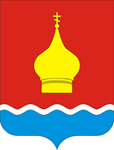 СОБРАНИЕ ДЕПУТАТОВ ВАРЕНОВСКОГО СЕЛЬСКОГО ПОСЕЛЕНИЯ НЕКЛИНОСКОГО РАЙОНА РОСТОВСКОЙ ОБЛАСТИ РЕШЕНИЕ«О проекте решения «О принятии и внесении изменений в Уставмуниципального образования «Вареновское сельское поселение»Принято Собранием депутатов                                                                      22.01.2022 г.В целях приведения Устава муниципального образования «Вареновское сельское поселение» в соответствии со статьей 44 Федерального закона от 06.10.2003 № 131-ФЗ «Об общих принципах организации местного самоуправления в Российской Федерации», Бюджетный кодексом Российской Федерации, Закона Российской Федерации от 19.04.1991 № 1032-1 «О занятости населения в Российской Федерации», Федеральным законом от 07.02.2011 № 6-ФЗ «Об общих принципах организации и деятельности контрольно-счетных органов субъектов Российской Федерации и муниципальных образований» и статьей 25 Устава муниципального образования «Вареновское сельское поселение» от 18.10.2018 года и рассмотрением всех поправок на публичных слушаниях, которые состоялись 28.12.2021 годаСобрание депутатов Вареновского сельского поселения решило:1. Внести в Устав муниципального образования «Вареновское сельское поселение» изменения согласно полученному письму от Начальника управления по взаимодействию с органами местного самоуправления Д. С. Сивака.2. Внести в Устав муниципального образования «Вареновское сельское поселение» следующие изменения, которые были предложены жителями Вареновского сельского поселения:1) одно и тоже лицо не может быть Главой администрации и Председателем Собрания депутатов более двух сроков подряд;2) Секретарь Собрания депутатов избирается открытым голосованием из состава депутатов;3) На постоянной основе может работать один депутат;4) Проводить публичные слушания в выходные дни с 11:00 до 18:00 часов либо в будние дни с 17:00 до 22:00.5) Проводить заседания Собрания депутатов Вареновского сельского поселения в субботу с 10:00 до 16:00 часов либо в будние дни с 10:00 до 18:00:6) Каждая постоянная депутатская комиссия обязана иметь регламент или положение по осуществлению своей деятельности.3. Контроль за выполнением настоящего решения возложить на постоянную комиссию Собрания депутатов Вареновского сельского поселения по вопросам местного самоуправления и охране общественного порядка (председатель комиссии – Мороз Е.Н.).4. Настоящее решение вступает в силу со дня его официального опубликования (обнародования).И.о. председателя Собрания депутатов Вареновского сельского поселения – Глава Вареновского сельского поселения                                      А. Н. Куликовс. Вареновка22.01.2022 года.№ 25